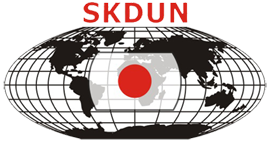 SHOTOKAN KARATE-DO of UNITED NATIONS andSKDUN BOSNIA AND HERZEGOVINAwith the support of the Municipality of Banja Lukahave the honour and pleasure to invite you to the10th SKDUN EUROPEAN Shotokan Karate Championship10th Invitational Kohai CupHeld at Sports Hall BORIK, Aleja Svetoga Save 48, 78000 Banja Luka, Bosnia and Herzegovina3 - 5 April 2020 BOARD OF ORGANIZERSAurel Patru - President of Shotokan Karate Do of United NationsE-mail: aurelpatruskdun@gmail.com			Mobile: 0040722385780Colin Putt - Technical Director and Chief Referee of Shotokan Karate Do of United NationsE-mail: colin.putt@skdun.org				Mobile: +447968061887Gyula Tonte - Chief Referee designate of Major Competition, Shotokan Karate Do of United NationsE-mail: tontegyula.skdun@gmail.com			Mobile: +36309362528Aleksandar Tadic – SKDUN Bosnia and Herzegovina (English speaker)E-mail: tadic.aleksandar7@yahoo.com  Mobile: +387 66 359 560 (Viber, WhatsApp)	Drazen Skrbo – Event manager for accommodation (overall responsibility), transport and visas (English speaker)  E-mail: ustanzadan@gmail.com		Mobile: +387 65 312 912 (Viber, WhatsApp)Nikola Radulovic - Event manager for accommodation (English speaker)  E-mail: ustanzadan@gmail.com 		Mobile: +387 65 578 947 (Viber, WhatsApp)Nikola Maksimcuk - Event manager for accommodation (Russian and German speaker)  E-mail: ustanzadan@gmail.com 		Mobile: +387 65 884 427 (Viber, WhatsApp)Borislav Mandic - Event manager for accommodation (Italian speaker)E-mail: ustanzadan@gmail.com 		Mobile: +387 65 262 998  (Viber, WhatsApp)How to get to Banja Luka by air:The main airport is in the capital city Sarajevo https://www.sarajevo-airport.ba/Transfer from Sarajevo to Banja Luka takes approx. 4 hours by car from Sarajevo. Transfer from Zagreb to Banja Luka takes approx. 3 hours by car from Zagreb.The airport transfer can be arranged by the organisers. To arrange your transfer please contact Drazen Skrbo by e-mail: ustanzadan@gmail.com, providing the details of your flights for arrival and departure – date and time, airline and flight number, number of people to be transported. The cost of the transfer is €20 per person each way i.e. total €40 for a return trip. You may need to wait at the airport to join another group if there are less than 5 people in your group.At the airport you will find a contact person who will accompany you to the Hotel or Sport Hall to make the registration, they will be easily identified by a sign “SKDUN KARATE”.Accommodation:To arrange your accommodation please contact Drazen Skrbo by email, providing him with the number of people in your group and a list of rooms required e.g. single, double, twin or family room plus how many people in each room. The last day to book accommodation and make an advance payment is March 1, 2020.Accommodation and transportation payment instructions:Name: CENTAR BORILAC.SPORTOVA SAMOODB.I REKRECAddress: MILOSA DUJICA 20, 78000 BANJA LUKAIBAN: BA395620998046553626SWIFT BIC: RAZBBA22		(NLB Banka a.d.) Excursions, sightseeing and other activities:The Tourism Organization of Banja Luka will be ready to answer to all your requests. Attached is a program of a tour of Banja Luka. Price is 40 € per group. (Group of 30 people)Please watch the beautiful video about Banja Luka:https://www.youtube.com/watch?v=OnZmdtIWZ_w OFFICIALS REGISTRATION:Referees and Judges will need to register on Sportdata before the 14th March 2020.The Chief referee will appoint referees and issue badges as necessary. SKDUN qualified Referees and Judges have their previously issued qualification badges, this will be their only access to the areas. These will be given automatic admission as officials. Non SKDUN qualified applicants will be selected and will have a badge issued as required by the competition Chief referee designate, Gyula Tonte.Any problems or questions email tontegyula.skdun@gmail.comEVENTS SCHEDULE:Thursday 2nd April12:00 to 20:00 Registration and Checking weight for competitors in the Sport HallEvery team manager will receive an envelope with identity badges for the competitors, coaches and officials, anyone who has failed to register on Sportdata will not be issued with an official badge and will not be allowed access into the competition area.           All the teams who have competitors competing on Friday must register on Thursday, because without their identity badges, they will not be allowed into the sport hall!Checking the competitors’ weight for kumite categories will be on Thursday, Friday and Saturday in the Sport Hall. Tolerance + 1kg wearing the Do Gi or street clothes. Friday 3rd April9:00 to 20:00 Registration and Checking weight for competitors09:30 to 12:00 10th SKDUN European Shotokan Karate Championship – VETERANS (Individual kata, individual kumite, kata teams, kumite teams).12:30 to 20:00 Kohai Cup (individual kata, individual kumite, kata teams).Saturday 4th April09:00 to 09:30 Referees and Judges meeting Referees, please ensure you have registered on Sportdata including the days you will be available, IMPORTANT, please let the Chief referee Gyula Tonte know in advance if you have registered but cannot attend (illness, work or family commitments). Those who are also competing, please let him know in which categories you entered, so he will know your availability according to the competition schedule.It is your responsibility to bring your SKDUN Qualification ID Badge and a whistle.09:30 to 18:30 10th SKDUN European Shotokan Karate Championship09:00 to 12:30 Individual kata, team kata, individual kumite children14:00 to 15:00 Official Opening Ceremony15:00 to 18:30 Individual kumite for: Minicadets, Cadets and JuniorsSunday 5th April08:30 to 09:00 Referees and Judges meeting09:00 to 17:00 10th SKDUN European Shotokan Karate Championship09:00 to 14:00 Seniors and Youths individual kumite, Cadets, Juniors and Seniors teams kumite.15:00 to 17:00 Finals for shobu ippon kumite individual seniors + Masters category (male and female).Please note:This schedule is subject to change, the complete schedule will be available on Sportdata.Awards:Medals, diplomas and cups for all medal winners.All participants will receive a certificate of participation.Deadline for entries and registration on Sportdata is 14th March 2020Competition feesIndividual events – €30 per person per eventTeam events – €45 per team per eventNote: Late registrations might be accepted at the organisers’ discretion and only in exceptional circumstances.There will be an extra fee for any accepted late registration after 15th March 2020: +€10 for individual events and +€25 for team events.No entries will be permitted after 1st April 2020.Shotokan Karate-do of United NationsSKDUN Bosnia and HerzegovinaBosnia and HerzegovinaThe Municipality of Banja Luka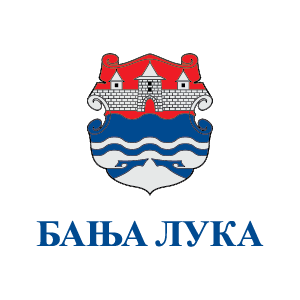 